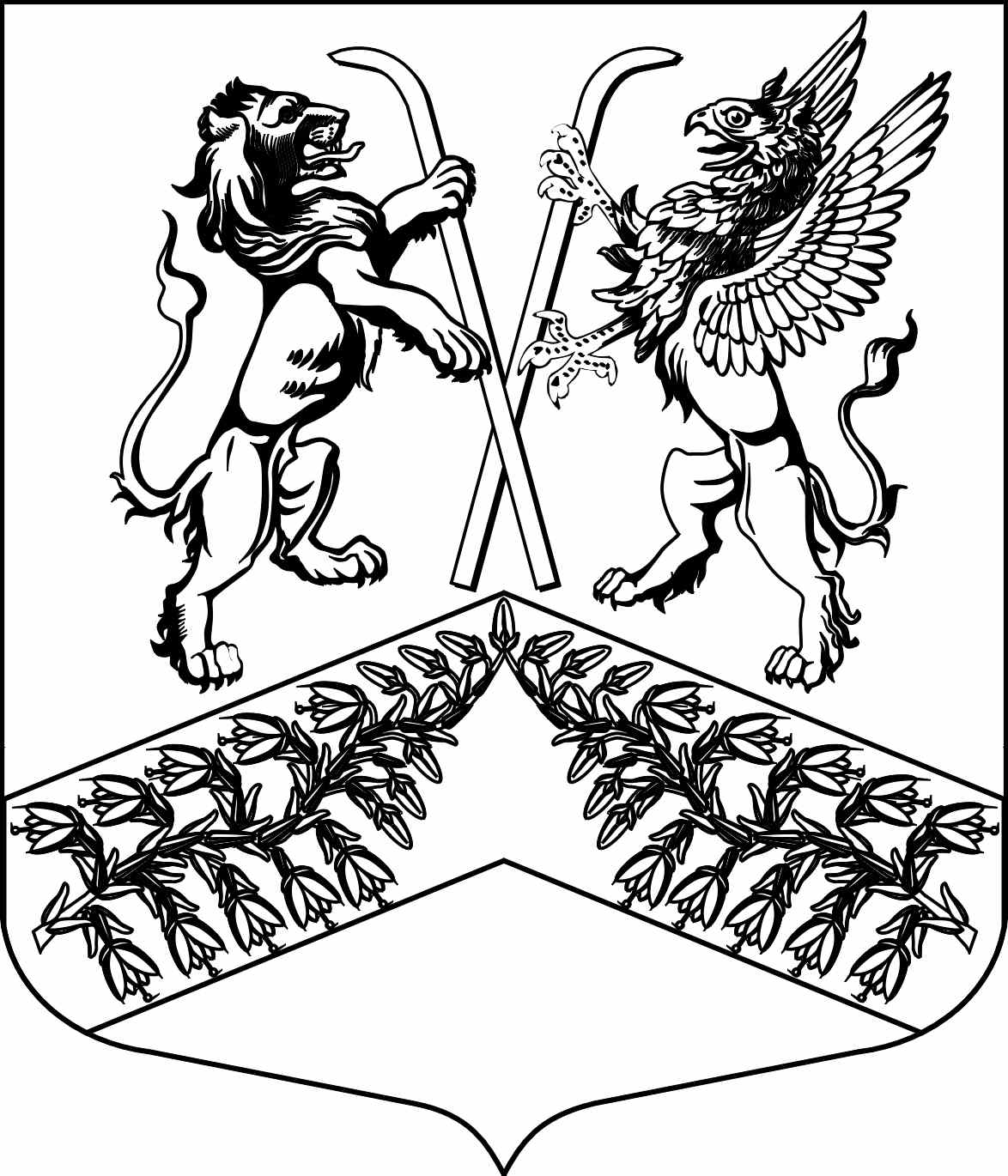 Муниципальное образование«Юкковское сельское поселение»Всеволожского муниципального района Ленинградской областиС О В Е Т   Д Е П У Т А Т О ВР Е Ш Е Н И Е_03.12.2021_                                                                                      №  _039_       дер. ЮккиОб утверждении Порядка предоставления иных межбюджетных трансфертов на осуществление части полномочий по решению вопросов местного значения из бюджета муниципального образования «Юкковское сельское поселение» в бюджет муниципального образования «Всеволожский муниципальный район» Ленинградской областиВ соответствии со статьей 142.5 Бюджетного кодекса Российской Федерации, Федеральным законом от 06.10.2003 № 131-ФЗ «Об общих принципах организации местного самоуправления в Российской Федерации», совет депутатов муниципального образования «Юкковское сельское поселение» Всеволожского муниципального района Ленинградской области р е ш и л:Утвердить Порядок предоставления иных межбюджетных трансфертов 
на осуществление части полномочий по решению вопросов местного значения из бюджета муниципального образования "Юкковское сельское поселение" в бюджет муниципального образования «Всеволожский муниципальный район» Ленинградской области (далее - Порядок) согласно Приложению 1. Признать утратившими силу решение совета депутатов МО «Юкковское сельское поселение» Всеволожского муниципального района Ленинградской области от 23.12.2020 № 054 «Об утверждении Порядка предоставления иных межбюджетных трансфертов 
на осуществление части полномочий по решению вопросов местного значения из бюджета муниципального образования «Юкковское сельское поселение» в бюджет муниципального образования Всеволожский муниципальный район» Ленинградской области.Настоящее решение подлежит официальному опубликованию (обнародованию) 
в газете «Юкковское ведомости».Настоящее решение вступает в силу с 01 января 2022 года.Контроль исполнения настоящего решения возложить на постоянную комиссию по бюджету и экономическому развитию совета депутатов муниципального образования «Юкковское сельское поселение» Всеволожского муниципального района Ленинградской области.Глава муниципального образования             _______________            О.Е. СапожниковаПриложение 1Утвержденорешением совета депутатовмуниципального образования«Юкковское сельское поселение»от _03.12.2021_  № _039_Порядок предоставления иных межбюджетных трансфертов на осуществление части полномочий по решению вопросов местного значенияиз бюджета муниципального образования "Юкковское сельское поселение" 
в бюджет муниципального образования «Всеволожский муниципальный район» Ленинградской области В соответствии со статьей 142.5 Бюджетного кодекса Российской Федерации настоящий Порядок определяет условия и процедуру предоставления иных межбюджетных трансфертов 
из бюджета муниципального образования "Юкковское сельское поселение" бюджету муниципального образования «Всеволожский муниципальный район» Ленинградской области на осуществление части полномочий и функций по решению вопросов местного значения поселения (далее по тексту – межбюджетные трансферты). Условием предоставления межбюджетных трансфертов является принятие советом депутатов муниципального образования "Юкковское сельское поселение" решения о передаче осуществления части полномочий и функций по решению вопросов местного значения поселения органам местного самоуправления муниципального образования «Всеволожский муниципальный район» Ленинградской области (далее по тексту – переданные полномочия). Межбюджетные трансферты передаются на осуществление исполнения переданных полномочий и функций, в части финансового обеспечения деятельности органов местного самоуправления муниципального образования «Всеволожский муниципальный район» Ленинградской области и подведомственных учреждений, включая оплату труда с начислениями и материальные затраты на организацию осуществления переданных полномочий и функций. Главным распорядителем средств межбюджетных трансфертов является администрация муниципального образования "Юкковское сельское поселение".Администрация муниципального образования "Юкковское сельское поселение" перечисляет межбюджетные трансферты на исполнение полномочий поселения в сроки, указанные в заключенных соглашениях по осуществлению внешнего муниципального финансового контроля, в области признания жилого помещения пригодным (непригодным) для проживания, многоквартирного дома аварийным и подлежащим сносу, признание частных жилых домов пригодными (непригодными) для проживания граждан, по реализации жилищных программ, по вопросу организации ритуальных услуг и содержанию мест захоронения, по  полномочиям поселения в бюджетной сфере в бюджет муниципального образования «Всеволожский муниципальный район» Ленинградской области равными долями, в пределах бюджетных ассигнований и лимитов бюджетных обязательств, утвержденных на эти цели 
в бюджете муниципального образования "Юкковское сельское поселение" на соответствующий финансовый год. Объем межбюджетных трансфертов на соответствующий финансовый год (S) определяется по формуле:S = S1 + S2 + S3 +S4+ S5, где:S1 – объем межбюджетных трансфертов на осуществление полномочий по осуществлению внешнего муниципального финансового контроляS2 – объем межбюджетных трансфертов на осуществление полномочий в области признания жилого помещения пригодным (непригодным) для проживания, многоквартирного дома аварийным и подлежащим сносу, признание частных жилых домов пригодными (непригодными) для проживания гражданS3 – объем межбюджетных трансфертов на осуществление части полномочий поселения по реализации жилищных программS4 – объем межбюджетных трансфертов на осуществление части полномочий по вопросу организации ритуальных услуг и содержанию мест захороненияS5- объем межбюджетных трансфертов на исполнение полномочий поселения в бюджетной сфере;6.1. Объем межбюджетных трансфертов на исполнение переданных полномочий 
по осуществлению внешнего муниципального финансового контроля (S1) рассчитывается 
по формуле:S1 = Рот* Ирот*Нот*12/Вр*Кор, где:Стандартные расходы на оплату труда (Рот) определены исходя из размера месячного фонда оплаты труда аудиторов контрольно-счетного органа муниципального образования «Всеволожский муниципальный район» Ленинградской области, осуществляющих предусмотренные Соглашением полномочия.Индекс роста оплаты труда (Ирот) равен темпу роста должностных окладов муниципальных служащих Всеволожского муниципального района Ленинградской области 
в очередном финансовом году.Начисления на фонд оплаты труда (Нот) определены исходя из размера страховых взносов, уплачиваемых работодателем в фонды.12- количество месяцев в году, цифра, необходимая для определения стоимости 1 часа работы аудитора.Рабочее время в очередном финансовом году (в часах) (Вр) – норма рабочего времени 
в очередном финансовом году при 40-часовой неделе.Коэффициент объема работ (Кор) равен времени, затраченному на осуществление указанных полномочий, исходя из количества участников бюджетного процесса и количества представляемых отчетов и материалов, представляемых для осуществления предусмотренных Соглашением полномочий.Расчетный объем межбюджетных трансфертов на очередной финансовый год, не может превышать 0,1 процент от уровня бюджетной нагрузки рассчитанной исходя из размера утвержденной на 01 октября текущего года расходной части бюджета муниципального образования утвержденной решением совета депутатов МО «Юкковское сельское поселение».В случае, если расчетный объем межбюджетных трансфертов на очередной финансовый год превышает 0,1 процент от уровня бюджетной нагрузки рассчитанной исходя из размера утвержденной на 01 октября текущего года расходной части бюджета муниципального образования утвержденной решением совета депутатов МО «Юкковское сельское поселение» 
на текущий финансовый год, размер межбюджетных трансфертов определяется как произведение следующих множителей:размер расходной части бюджета МО;коэффициент бюджетной нагрузки;и рассчитывается по следующей формуле:S1 =Ррчб*Кбн, где:Ррчб – размер утвержденной на 01 октября текущего года расходной части бюджета муниципального образования утвержденной решением совета депутатов МО «Юкковское сельское поселение».Кбн – максимальный коэффициент бюджетной нагрузки равный 0,1 %;При расчете межбюджетных трансфертов сумма округляется до целого числа копеек.Расчетный объем межбюджетных трансфертов на очередной финансовый год, определенный в соответствии с настоящей Методикой, и значения показателей, используемых при расчете, доводятся контрольно-счетным органом муниципального образования «Всеволожский муниципальный район» Ленинградской области до представительного органа МО «Юкковское сельское поселение» и администрации МО «Юкковское сельское поселение» не позднее чем за 2 месяца до начала очередного финансового года.Объем межбюджетных трансфертов рассчитывается на период очередного календарного года с 1 января по 31 декабря.6.2. Объем межбюджетных трансфертов на исполнение части переданных полномочий 
в области признания жилого помещения пригодным (непригодным) для проживания, многоквартирного дома аварийным и подлежащим сносу, признание частных жилых домов пригодными (непригодными) для проживания граждан (S2) рассчитывается по формуле:S2 = (ИД мвк + ОД х Вод + ОК х Вок + Вдост.+ А х Ва + У х Ву + Вприн.реш.мвк) х Ч + МS2 – норматив финансовых средств. Рассчитывается по результатам работы межведомственной комиссии. Зависит от величины фонда оплаты труда (ФОТ) и накладных расходов МКУ «Единая служба заказчика» ВР ЛО).ИДмвк – изучение представленных документов членами МВК.ОД – количество обследуемых домов.Вод – время обследования 1-го дома, составляет:- 1 – 3-х комн. квартира – 1,0 час;- 1 – 4-х квартирный дом – 1,5 час;- 5 – 20-ти квартирный дом – 2,5 часа;- 21 – 50-ти квартирный дом – 3,0 часа;- 51 – 100-то квартирный дом – 3,5 часа;- 101 – 200-т квартирный дом – 4,0 часа;- 201 – 300-т квартирный дом – 4,5 часа;Вдост – время доставки комиссии от здания администрации района к месту расположения дома и обратно.ОК – количество обследуемых квартир.Вок – время обследования 1-й квартиры.А – количество подготовленных актов и заключений по результатам работыКомиссии.Ва – время подготовки одного акта и заключения (среднее время составляет 2,5 часа). 
В процессе накопления статистических данных, показатель корректируется.У - количество уведомлений членам комиссии и заявителям о предстоящей работе комиссии.Ву – среднее время для оформления и рассылки 1-го уведомления (среднее время составляет 15 минут).Вприн.реш.мвк – Время затраченное для принятия решения МВК.Ч – стоимость одного рабочего часа ведущего специалиста по МВК МКУ «Единая служба заказчика» ВР ЛО.Показатель рассчитывается исходя из месячного содержания ведущего специалиста межведомственной комиссии МКУ «Единая служба заказчика» ВР ЛО с начислением на ФОТ (Нач. на ФОТ = 30,2%) и среднего количества рабочих часов в месяц 164,2. Стоимость содержания одного рабочего часа ведущего специалиста МВК МКУ «Единая служба заказчика» ВР ЛО рассчитывается бухгалтерией МКУ «Единая служба заказчика» ВР ЛО ежеквартально или при изменении ФОТ.ФОТ – величина переменная, периодически индексируется, предоставляется бухгалтерией МКУ «Единая служба заказчика» ВР ЛО.М – расходы на материально-техническое обеспечение. (В состав показателя входят расходы на канцелярские товары, картриджи для принтеров, обслуживание оргтехники, оплату услуг связи и пр.)Показатель М – рассчитывается согласно формуле:М = (ИД мвк + ОД х Вод + ОК х Вок + Вдост. + А х Ва + У х Ву ++ Вприн.реш.мвк) х Ч х ПнрПнр – показатель накладных расходов МКУ «Единая служба заказчика» ВР ЛО. Показатель рассчитывается один раз в квартал и при изменении накладных расходов и ФОТ МКУ «Единая служба заказчика» ВР ЛО. Показатель рассчитывается бухгалтерией МКУ «Единая служба заказчика» ВР ЛО. ИДмвк – изучение представленных документов членами МВК рассчитывается исходя из времени изучения 1-го комплекта документов (составляет 15 мин) умноженному на 7 (состав МВК без представителя поселения) и составляет 105 мин.В прин.реш.мвк. = Врассм.1док. х ОД + Врассм. 1док. х ОКВрассм.1док. – Время рассмотрения 1 комплекта документов членами МВК при принятии решения (Составляет 20 минут).6.3. Объем межбюджетных трансфертов на осуществление части переданных полномочий поселения по реализации жилищных программ (S3) рассчитывается по следующей формуле: S3 - объем иных межбюджетных трансфертов из бюджета i-ro поселения на реализацию полномочий S3= Ск * Ог + Су *УОг - количество обращений гражданУ - количество участников программ в поселенииСк-затраты (консультации) на 1 гражданина на реализацию передаваемого полномочия, исчисленный исходя из количества специалистов, исполняющих полномочия, ФОТ с учетом начислений составляет Ск= Зк/Sk Су-затраты (участники) на 1 гражданина на реализацию передаваемого полномочия, исчисленный исходя из количества специалистов, исполняющих полномочия, ФОТ с учетом начислений составляет Су= Зу/Sy Зо - затраты всего на реализацию передаваемого полномочия, исчисленный исходя 
из количества специалистов, исполняющих полномочия, ФОТ с учетом начислений. З к - затраты (консультации) на реализацию передаваемого полномочия, исчисленный исходя из количества специалистов, исполняющих полномочия, ФОТ с учетом начислений. Зу-затраты (участники) на реализацию передаваемого полномочия, исчисленный исходя из количества специалистов, исполняющих полномочия, ФОТ с учетом начислений. К - кол-во специалистов, осуществляющих полномочия О – расходыКоличество консультаций и участников программ всего Х, что составляет 
100% Зо = К * О Количество консультаций Х1, что составляет Х1/Х% Зк = Зо * Х1/Х% Количество участников Х2, что составляет Х2/Х% Зу = Зу * Х2/Х% 6.4 Объем межбюджетных трансфертов на осуществление части переданных полномочий поселения по вопросу организации ритуальных услуг и содержанию мест захоронения (S4) определяется в размере 1000 (одна тысяча) рублей.6.5 Объем межбюджетных трансфертов на исполнение полномочий поселения в бюджетной сфере (S5) рассчитывается по формуле:Сумма трансферта = H*12, гдеН – месячный норматив финансовых средств, который определяется по формуле:Н= (П*Вп +У*Ву + Р*Вр + К*Вк)*Ч+М, гдеП – количество платежных документов для обработки в месяц, установлено по итогам работы за 9 месяцев года, предшествующего году, на который производится расчет;Вп – среднее время обработки одного платежного документа (заявки на расход) – 25 минут;У - количество уведомлений для формирования и обработки в месяц, установлено по итогам работы за 9 месяцев года, предшествующего году, на который производится расчет;Ву – среднее время для формирования и обработки одного уведомления – 15 минут;Р – количество проектов решений о бюджете и о внесении изменений в решения о бюджете 
в месяц, установлено по итогам работы за 9 месяцев года, предшествующего году, на который производится расчет;Вр – среднее время подготовки (проверки) одного проекта решения – 4 часа;К – количество объектов контроля, осуществляемого по части 5 статьи 99 федерального закона от 05.04.2013 года № 44-фз «О контрактной системе в сфере закупок товаров, работ, услуг для обеспечения государственных и муниципальных нужд», установлено по итогам работы за 9 месяцев года, предшествующего году, на который производится расчет;Вк – среднее время на обработку одного объекта контроля – 15 минут;Ч – стоимость одного рабочего часа, рассчитанная как сумма 1/12 годового фонда оплаты труда и начислений на него по среднему должностному окладу муниципальных служащих комитета финансов, деленная на 166,5 (среднее количество рабочих часов в месяц);М – расходы на материально-техническое обеспечение, в состав которого входят канцелярские товары, бумага, картриджи для принтеров, обслуживание вычислительной техники и оргтехники, оплата услуг связи и пр. Данный показатель составляет 1 процент от величины (П*Вп +У*Ву + Р*Вр + К*Вк)*Ч.6.5. Конкретные размеры показателей S1, S2, S3, S4, S5 иных межбюджетных трансфертов из бюджета муниципального образования "Юкковское сельское поселение" в бюджет муниципального образования «Всеволожский муниципальный район» Ленинградской области 
на соответствующий финансовый год определяются «соглашением».7. Межбюджетные трансферты могут быть использованы только с целью осуществления переданных полномочий.8. Ответственность за нецелевое использование межбюджетных трансфертов, несоблюдение настоящего Порядка несет администрация муниципального образования «Всеволожский муниципальный район» Ленинградской области.9. В случае нецелевого использования межбюджетные трансферты подлежат возврату 
в бюджет муниципального образования "Юкковское сельское поселение" в установленном действующим законодательством порядке.10. Контроль за целевым использованием межбюджетных трансфертов и соблюдением настоящего Порядка осуществляет администрация муниципального образования "Юкковское сельское поселение".